Региональный этап Всероссийского юниорского лесного конкурса «Подрост»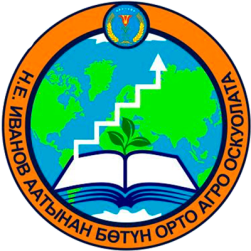 Конспект флоры экопарка ХотуйаНоминация «Экология лесных растений»Выполнили: Гоголева Рада, ученица 9 класса,МБОУ «Бетюнская СОШ» Амгинского улуса Республики Саха (Якутия).Руководитель: Семенова Оксана Николаевна, учитель биологии,МБОУ «Бетюнская СОШ» Амгинского улуса Республики Саха (Якутия).2021СодержаниеВведение ……………………………………………………………...............3Описание участка растительного покрова на экопарке Хотуйа Бланк описания № 1 (лес) …………………………………………....4Бланк описания № 2 (подлесок) ………………………………….....4Бланк описания № 3 (Травяно-кустарничковый ярус) …………….5Конспект флоры с аннотированным списком видов, родов и семейств окрестностей экопарка ХотуйаСписок семейств, родов и видов ……………………………………7Флористический состав растительности с русским, латинским и якутским названием видов ……………………………………………………...8Иллюстрированный атлас растений территории экопарка Хотуйа ………………………………………………………………....12Заключение ………………………………………………………………....13Использованная литература ………………………………………….….14Приложение ………………………………………………………………...15ВведениеАктуальность исследованияДанная работа является продолжением темы «Мониторинг лесовозобновления на территории экопарка Хотуйа», начатой в 2018 году, и составление конспекта флоры – это  следующий шаг мониторинга. Экопарк Хотуйа – антропогенно-преобразованный ландшафт и почвы (Леонтович, 2010: 36). Объектом изучения  является флора экопарка Хотуйа,  находящегося в 7 километрах от села Бетюнцы Амгинского улуса Республики Саха (Якутия). Предметом изучения является сводка флоры экопарка Хотуйа. Целью работы является составление конспекта флоры окрестностей экопарка Хотуйа с иллюстрированным атласом растений.Для достижения цели были поставлены следующие задачи:       Изучение данной темы по литературным источникам; Освоение методиками геоботанического описания, сбора гербариев, определения растений во время полевой практики. Геоботаническое описание растительного покрова экопарка Хотуйа на пробной площадке;Составление конспекта флоры с аннотированным списком видов, родов и семейств окрестностей экопарка Хотуйа.Составление иллюстрированного атласа растений территории экопарка Хотуйа.Анализ результатов и формулировка выводов.Методика исследований:Простейшая методика геоботанического описания леса и луга: Методическое пособие. А.С. Боголюбов, А.Б. Панков, Москва, Экосистема, 1996, 17 с.Методика описания леса (бланк по полевой практике для студентов БГФ ЯГУ), Якутск, 1989.Методика сбора гербариев. Н.С. Лазарева, А.С. Боголюбов, Москва, Экосистема, 1996, 22 с.Введение в морфологию высших растений (пособие для начинающих работать с определителем растений): Методическое пособие. Н.С. Лазарева, А.С. Боголюбов, Москва, Экосистема, 1997, 37 с. Описание участка растительного покрова на экопарке Хотуйа Дата: 3.07.2019                                                                                             1.1 Бланк описания № 1 (лес)Авторы: Гоголева Рада, Семенова Саша     Координаты: Высота – 158 м над уровнем моря, 60:58 мин 30 сек                                                               северной широты, долгота - 132° 5 мин 75 секГеографическое и местное положение: В 7 км к северу-западу от с. Бетюнцы, левый берег речки Хотуйа, в 100 м от речкиОписываемая площадь (м×м): 10×4Название сообщества (по доминантам основных ярусов): Лиственничник с берёзой бруснично-разнотравныйD (1,3) – средний диаметр стволов на высоте груди (1,3 метра) в см.;D (макс) – максимальный диаметр стволов в метрах;H (д) – средняя высота древостоя в метрах;H(макс) – максимальная высота древостоя в метрах;H (кр) – высота прикрепления крон в метрах. * подростом называют молодые деревья основных пород данного леса высотой до ¼ основного полого (спелого и приспевающего древостоя) (молодые лиственницы, сосны, берёзы и др.).**подлесок – это кустарниковый ярус (ивы, шиповник и др.).Вывод: в течение 10 лет преобладала стадия березово-кустарникового молодняка. По доминированию берез на участке определили тип леса – березово-лиственничный лес.1.2 Бланк описания № 2 (подлесок)В бланке описания №2 подлеска всего определили 8 видов кустарника: кизильник черноплодный – 1 штука, ива Бебба и ива ложнопятитычинковая – 5 штук, шиповник иглистый – 3 штуки, шиповник якутский – 2 штуки, смородина кислая – 2 штуки, боярышник – 6 штука, спирея иволистная – 3 штука, жимолость алтайская – 1 штука.  (1К5И5Шп2См6Бш3Сп1Ж – формула подлеска). Определили высоту растения, обилие и фенофазу. ПодлесокВывод: В течение 10 лет произошло зарастание леса кустарниками – стадия доминирования кустарников. 1.3 Бланк описания № 3 (травяно-кустарничковый ярус)В бланке описания №3 травяно-кустарничкового яруса нами выявлено и описано всего 24 вида травянистых растений. Определили обилие и фенофазу. Проективное покрытие - 60 %.Травяно-кустарничковый ярусПроективное покрытие - 60 %Вывод: Травяно-кустарничковый покров образован преимущественно злаковыми растениями и разнотравьем. Из-за обильного роста разнотравных растений в последующие годы может произойти конкуренция всходов берёзы с разнотравьем.Конспект флоры с аннотированным списком видов, родов и семейств окрестностей экопарка ХотуйаКонспект составлен 3.08.2019 г.Всего определено 70 видов из 26 семейств, из них деревьев – 6 видов, кустарников 8 видов.2.1 Список семейств, родов и видовТаблица. Названия семейств, родов и видов. Деревья и кустарники2.2 Флористический состав растительности с русским, латинским и якутским названием видовТаблица. Флористический состав растительности с русским, латинским и якутским названием видов  *порядковый номер соответствует номеру иллюстрации атласа растений экопарка Хотуйа. Иллюстрированный атлас растений территории экопарка ХотуйаИллюстрированный атлас растений составлен в 2020 году. Дано систематическое название растения на русском и латинском, краткое описание места обитания. Номер иллюстрации соответствует номеру таблицы флористического состава экопарка (Приложение 1). ЗаключениеПроведено геоботаническое описание растительного покрова экопарка Хотуйа на пробной площадке (древесный, кустарниковый и травяно-кустарничковый ярусы, подлесок). Всего определено 70 видов растений из 26 семейств, собрано 50 гербарных экземпляров. Составлен конспект флоры с аннотированным списком видов, родов и семейств окрестностей экопарка Хотуйа.Составлен иллюстрированный атлас растений территории экопарка Хотуйа.Выводы:По результатам геоботанического описания, на данной территории наблюдается сукцессия: в течение 10 лет в древесном ярусе преобладала стадия березово-кустарникового молодняка, в подлеске идет стадия доминирования кустарников, а травяно-кустарничковый покров образован преимущественно злаковыми растениями и разнотравьем. Конспект флоры рекомендуется использовать для дальнейшего мониторинга экопарка. Иллюстрированный атлас растений будет полезен населению Бетюнского наслега, учащимся и педагогам. Использованная литератураКонспект флоры Якутии: Сосудистые растения / сост. Л.В. Кузнецова, В.И. Захарова. – Новосибирск: Наука, 2012. – 272 с.Петрова А.М. Словарь русско-латинско-якутских названий растений Якутии = Саха сирин уунээйилрин нууччалыы-латыынныы-сахалыы ааттарын тылдьыта: Около 2000 слов. А.М. Петров; Якутск, 2002.Андреев В.Н., Галактионова Т.Ф., Михалева В.М. и др. Луга Якутии. - М.: Наука, 1975. – 176 с. Атлас лекарственных растений Якутии. Т. 1: Лекарственные растения, используемые в научной медицине / Сост. Л.В. Кузнецова, В.И. Захарова, А.А. Егорова и др. – Якутск: ЯФ Изд-ва СО РАН, 2003. – 194 с. Атлас лекарственных растений Якутии. Т. 2: Лекарственные растения, используемые в научной медицине / Сост. Л.В. Кузнецова, Л.Г. Михалева, В.И. Захарова и др.. – Якутск: ЯФ Изд-ва СО РАН, 2005. – 224 с.Басыгысова А.П. Саха сирин эмтээх уунээйилэрэ.- Дьокуускай: Бичик, 2004. – 128 с. Боголюбов А.С., Панков А.Б.. Простейшая методика геоботанического описания леса: Методическое пособие. – М: Экосистема, 1996. - 17 с. Брежнев Д.Д., Коровина О.Н., Дорофеев В.Ф., Коровин А.И.. Человек и мир растений. – М.: Колос, 1982.Быстрова А.В. и др. Земля моя Амгинская : учеб. пособие по курсу «Родной край» для учащихся 5 кл./ научн. ред. О.М. Кривошапкина. – Якутск: «Дани Алмас», 2007. -162 с.Васильев Ю.Л.. Основные методы и формы проведения научно-исследовательских работ по изучению лесных биогеоценозов среди школьников. – Олекминск, 2006.Козлова Т.А., Сивоглазов В.И. Атлас родной природы. Растения луга / Учебное пособие для школьников младших и средних классов.- М.: Эгмонт Россия, 2000.- 64 с.Красная книга РС (Я). Т. 1: Редкие и находящиеся под угрозой исчезновения виды растений и грибов. – Якутск: НИПК «Сахаполиграфиздат», 2000. – 256 с. Новиков В.С., Губанов И.А. Школьный атлас-определитель высших растений. – М.: Просвещение, 1985. – 239 с.Тимофеев П.А. Деревья и кустарники Якутии. – Якутск, 2000.Тимофеев П.А., Иванова Е.И. Саха сирин отонноох уунээйилэрэ. - Дьокуускай, 1994.Приложение 1.  Иллюстрированный атлас растений территории экопарка Хотуйа (7 км к северу-западу от с. Бетюнцы Амгинского улуса)Выполнила: Гоголева Рада, ученица 9 класса, МБОУ «Бетюнская СОШ» Амгинского улуса.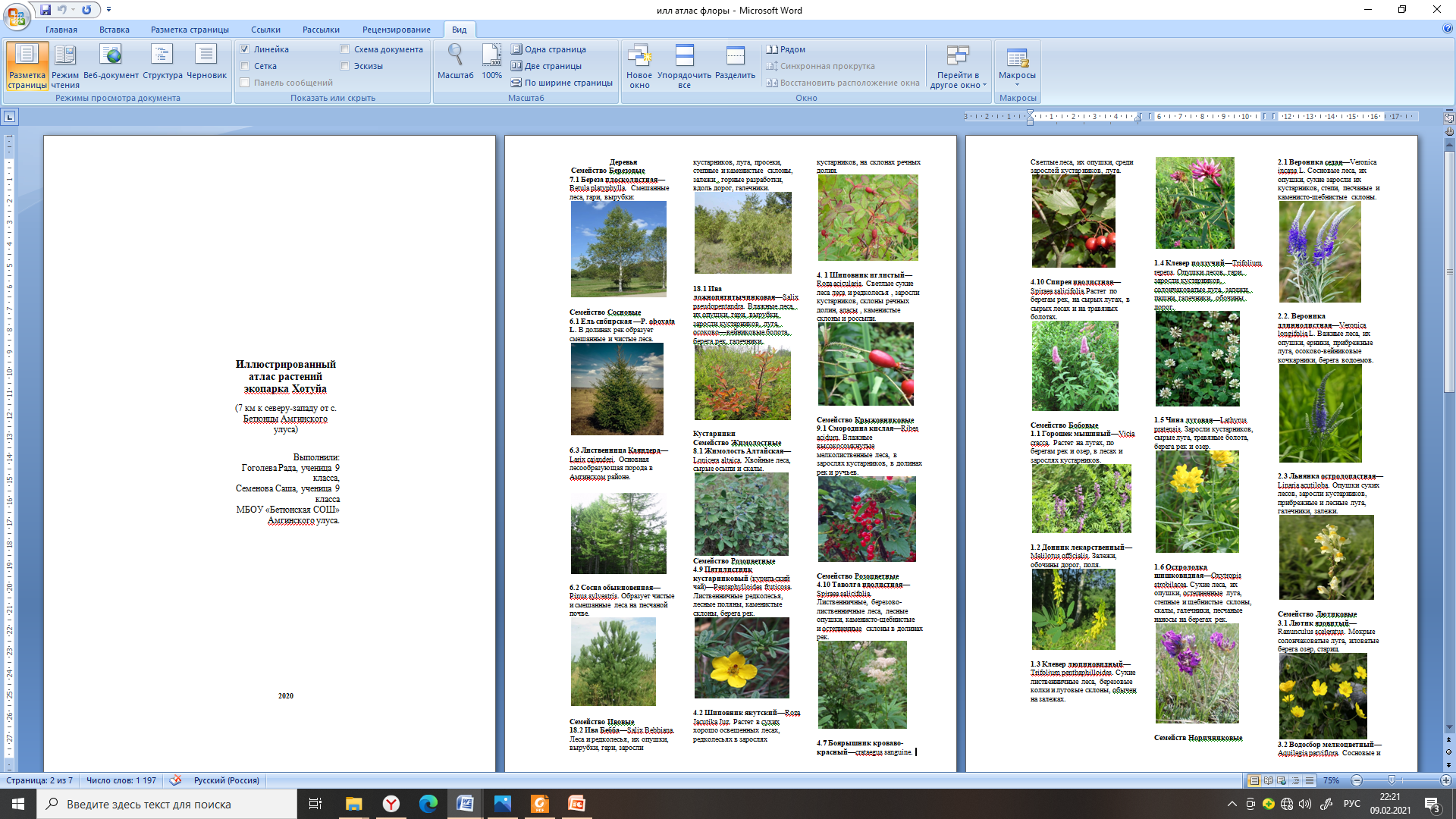 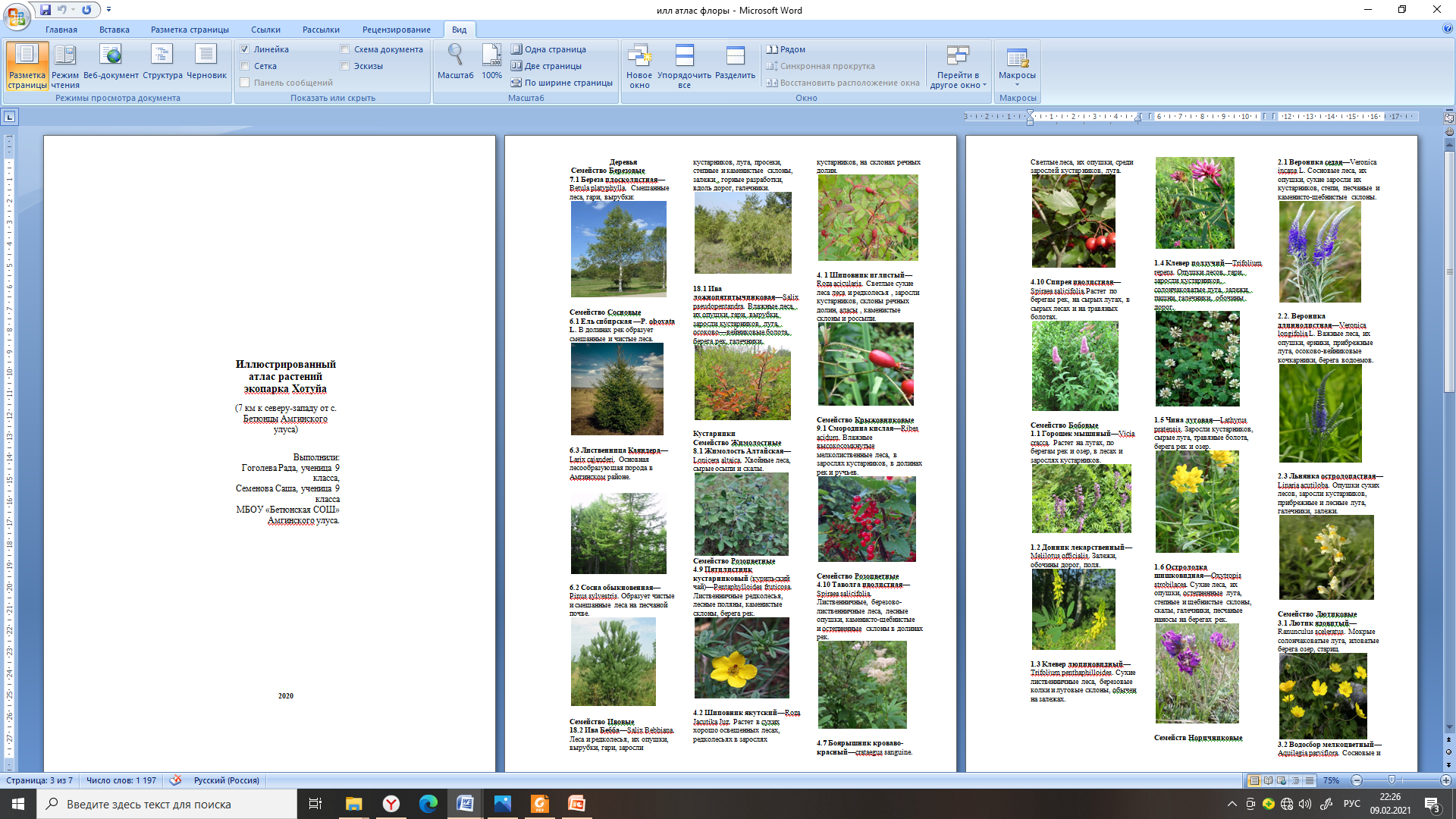 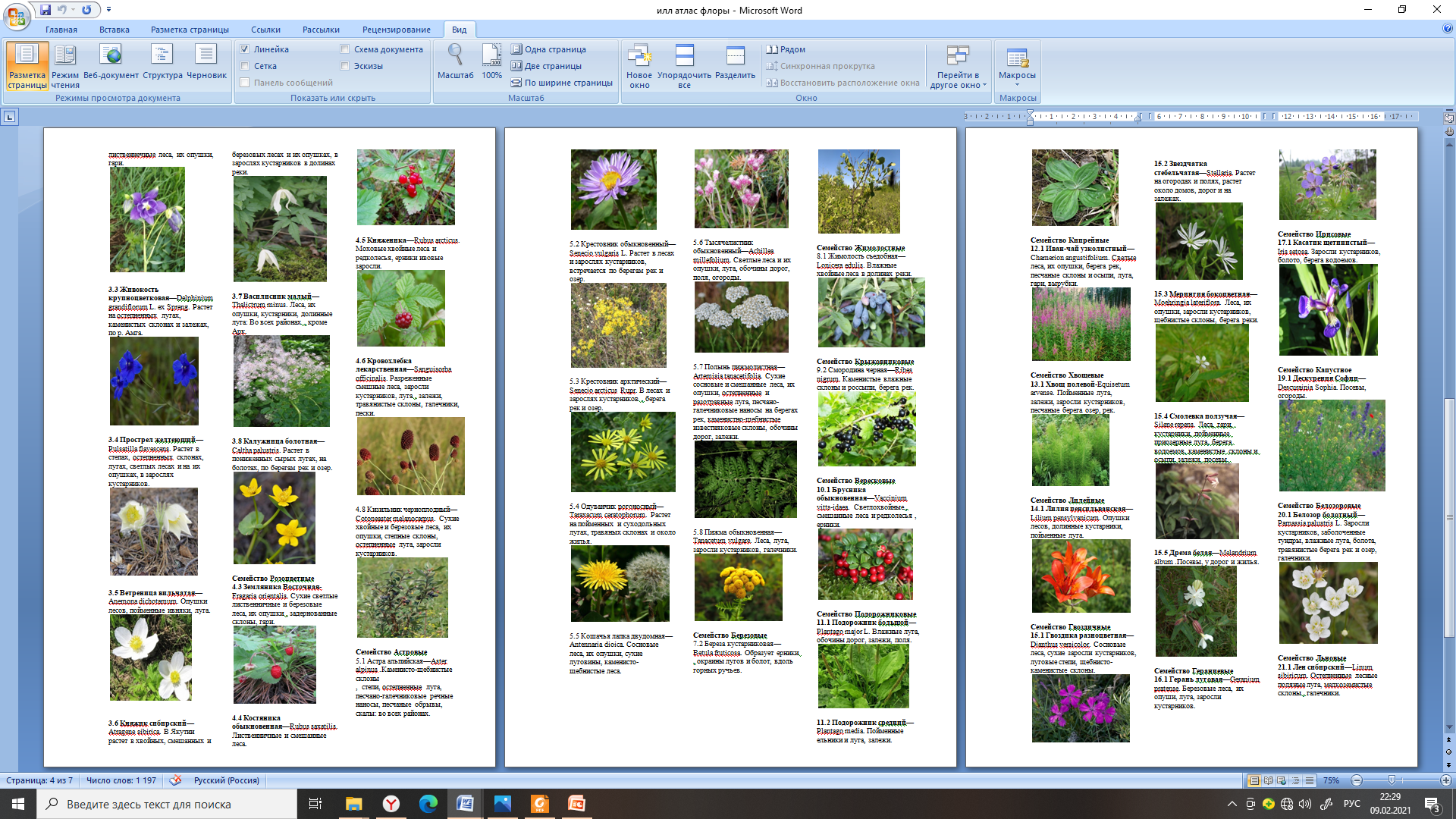 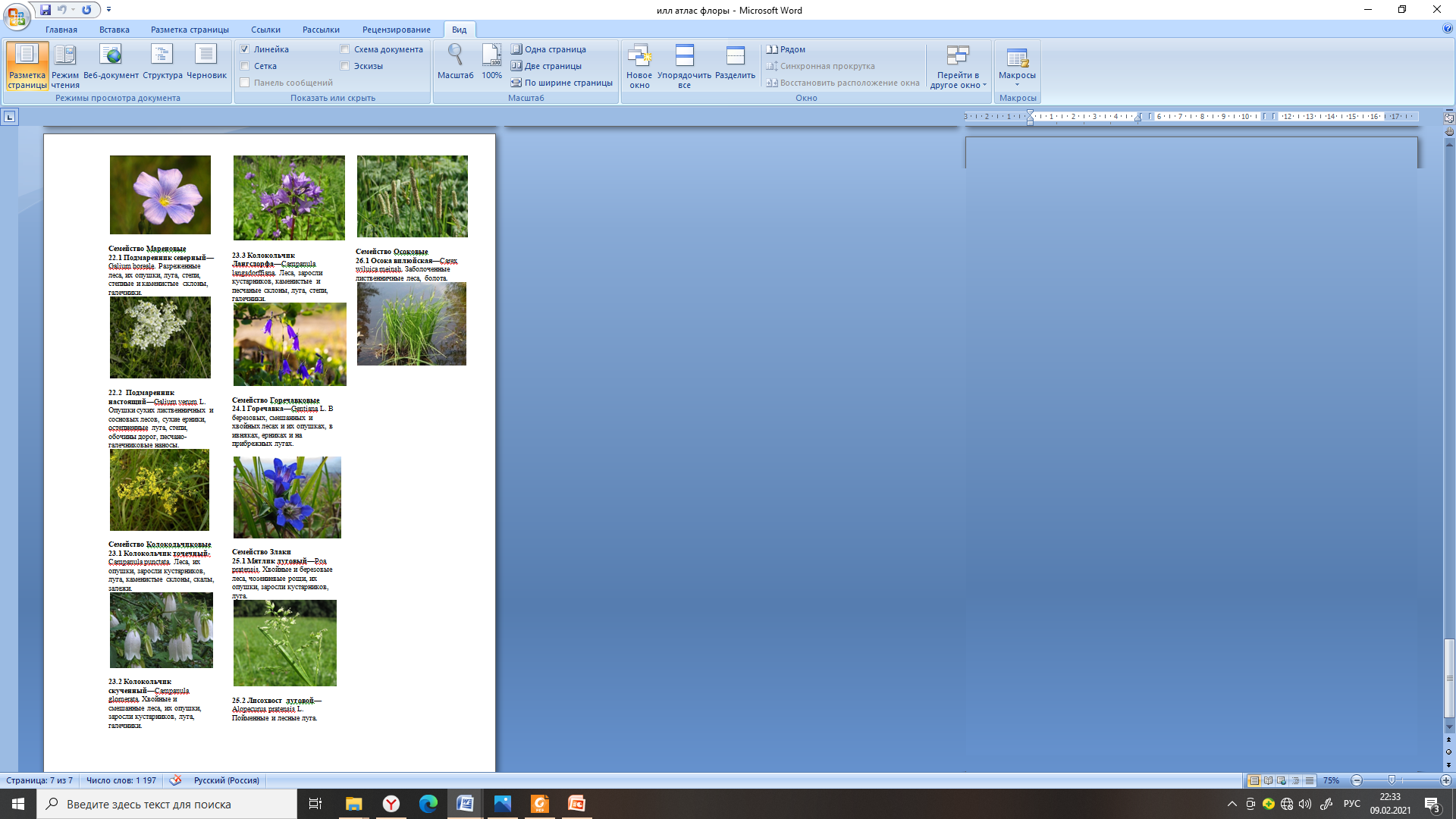 Древесный и кустарниковый ярусыСомкнутость крон (баллы)Формула древостояD (1,3)D (макс)H (д)H (макс)H (кр)Возраст(макс)Спелый и приспевающий древостой0,3-0,41Лц5Б4И1Бш22 см28,5 см14 м15 м3 м95-100 летПодрост*-20Б --6 м--15 летПодлесок**0,2-0,31И4Шп3См1Бш1Сп4,5 см-0,6 м1,6 м--Название растенияH (д)Обилие ФенофазаКизильник черноплодный1 м 20 смCop3плодоношение Шиповник иглистый50 смCop3плодоношениеСмородина кислаяCop3плодоношениеИва Бебба120 смSolВегетация после отцветанияИва ложнопятитычинковая160 смunВегетация после отцветанияБоярышник50 смSolВегетация после отцветанияСпирея иволистная 54 смSolотцветаниеЖимолость алтайская40 cмUnВегетацияНазвание растенияОбилиеФенофазаБрусника Vaccinium vitis-idaeaCop2Вегетация Княженика Rubus arcticusCop1Плодоношение Полынь пижмолистная Artemisia tanacetifoliaSp Вегетация Полынь sp. Artemisia sp.Sp Бутонизация Мышиный горошек Vicia craccaSol Цветение Мерингия бокоцветная Moehringia laterifloraUn Цветение Козeлец лучистый Scorzonera radiata Un Цветение Хвощ камышковый Equisetim pratense Cop1Отцветание Касатик щетинистый Iris setosaSp Отцветание Подмаренник северный Galium borealeCop3Цветение Хлопушка или дрёмаCop1Цветение Тысячелистник обыкновенный Achillea millefoliumSp Цветение Ветрeница лесная Anemona dichomotumSol Отцветание Клевер люпиновидный Lupinaster penthaphilloidesCop1Цветение Мятлик луговой Poa pratensisCop2 Цветение Лютик sp. Ranunculus sp.SpОтцветание Лaтук сибирский Lactuca sibiricaSp Цветение Колокольчик точечныйSolцветениеПырей ползучийCop3цветениеКостер безостыйCop3цветениеОсока Cop3цветениеМятлик луговойCop3цветениеЛишайник Пельтигера собачья Peltigera caninaSolспорообразованиеМох Кукушкин лён Polytrihum communeSolспорообразование№*Названия семейств Названия видов, количество родов т видов.1Семейство БобовыеГорошек мышиный, донник лекарственный, клевер люпиновидный, клевер ползучий, чина луговая, остролодка шишковатая – 5 родов, 6 видов, 2Семейство НоричниковыеВероника седая, вероника длиннолистная, льнянка остролопастная – 2 рода, 3 вида. 3Семейство ЛютиковыеЛютик ядовитый, водосбор мелкоцветный, живокость крупноцветковая, прострел желтеющий, ветреница вильчатая, княжик сибирский, василистник малый, калужница болотная – 8 родов, 8 видов.4Семейство РозоцветныеШиповник иглистый, шиповник якутский, земляника восточная, костяника обыкновенная, княженика сибирская, кровохлебка лекарственная, боярышник кроваво-красный, кизильник черноплодный, пятилистник кустарниковый, таволга иволистная – 9 родов, 10 видов. 5Семейство АстровыеАстра альпийская, крестовник обыкновенный, крестовник арктический, одуванчик рогоносный,  кошачья лапка двудомная, тысячелистник обыкновенный, полынь пижмолистная, пижма обыкновенная – 7 родов, 8 видов. 6Семейство СосновыеЕль сибирская, сосна обыкновенная, лиственница Каяндера – 3 рода, 3 вида.7Семейство БерезовыеБереза плосколистная, береза кустарниковая – 1 род, 2 вида. 8Семейство ЖимолостныеЖимолость съедобная – 1 род и вид. 9Семейство КрыжовниковыеСмородина кислая, смородина черная – 1 род, 2 вида. 10Семейство ВересковыеБрусника обыкновенная – 1 род и вид. 11Семейство ПодорожниковыеПодорожник большой, подорожник средний – 2 вида. 12Семейство КипрейныеИван-чай узколистный – 1 род и вид. 13Семейство ХвощевыеХвощ полевой – 1 род и вид. 14Семейство ЛилейныеЛилия пенсильванская – 1 род и вид. 15Семейство ГвоздичныеГвоздика разноцветная, звездчатка стебельчатая, мерингия бокоцветная, смолевка ползучая, дрёма белая – 5 родов, 5 видов. 16Семейство ГераниевыеГерань луговая – 1 род и вид. 17Семейство ИрисовыеКасатик щетинистый – 1 род и вид.18Семейство ИвовыеИва ложнопятитычинковая, Ива Бебба – 1 род, 2 вида.19Семейство КапустныеДескурения Софии – 1 род и вид. 20Семейство БелозоровыеБелозор болотный – 1 род и вид. 21Семейство ЛьновыеЛён сибирский – 1 род и вид. 22Семейство МареновыеПодмаренник северный, подмаренник настоящий – 1 род, 2 вида. 23Семейство КолокольчиковыеКолокольчик точечный, колокольчик скученный, колокольчик Лангсдорфа – 1 род, 3 вида. 24Семейство ГоречавковыеГоречавка – 1 род и вид. 25Семейство ЗлаковыеМятлик луговой,  лисохвост луговой – 2 рода, 2 вида. 26Семейство ОсоковыеОсока вилюйская – 1 род и вид. ДеревьяКустарникиБереза плосколистнаяЕль сибирскаяЛиственница КаяндераСосна обыкновеннаяИва БеббаИва ложнопятитычинковаяЖимолость съедобнаяПятилистник кустарниковый (курильский чай)Шиповник якутскийШиповник иглистыйСмородина кислаяТаволга вязолистнаяБоярышник кроваво-красныйСпирея иволистная.№ иллюстрации в атласеРусское название видов растения (жизненная форма, семейство) Латинское название видов растения (жизненная форма, семейство)Якутское название видов растения (жизненная форма, семейство)Травянистые растения1Семейство Бобовые Fabaceae (Leguminosae) Бобовайдар 1.1Горошек мышиныйViciacraccaКурдьугэн куруонэ вика1.2Донник лекарственныйMelilotusofficialisЭмтээх донник1.3Клевер люпиновидныйTrifoliumpenthaphilloidesЛюпинныы клевер1.4Клевер ползучийTrifoliumrepensСилиргэхтээх клевер1.5Чина луговая LathyruspratensisСыьыы чылыгырыара1.6Остролодка шишковидная OxytropisstrobilaceaТураахтыны тыастаах от2Семейство норичниковыеScrophulariaceaeJuss.Норичныктынылар2.1Вероника седаяVeronica incana LБорон лоьуор 2.2Вероника длиннолистнаяVeronica longifolia L.Уьун сэбирдэхтээх лоьуор2.3Льнянка остролопастнаяLinariaacutilobaМуннуктаах кобуор от3Семейство ЛютиковыеСЕМЕЙСТВО  RANUNCULACEAEЛютиктынылар 3.1Лютик ядовитыйRanunculus sceleratusСулуьуннээх лютик3.2Водосбор мелкоцветныйAquilegia parvifloraКырпа сибэккилээх уумсах от3.3Живокость крупноцветковая DelphiniumgrandiflorumL. ex Spreng.Танара кийиитэ3.4Прострел желтеющийPulsatillaflavescensАраҕастыйар ньургуьун3.5Ветреница вильчатая AnemonadichotomumАчаахтаах сылгы ньургуьуна3.6Княжик сибирскийAtragenesibiricaСибирь ситимэ3.7Василистник малыйThalictrum minusКыра чэмкиниэр3.8Калужница болотная CalthapalustrisБадараан кулун туйа5а4Семейство РозоцветныеRosaceaeРозалыылар 4.1Шиповник иглистый Rosa acicularisИннэлээх долуьуон 4.2Шиповник якутскийRosa JacuticaJuz.Саха долуьуон4.3Земляника восточная FragariaorientalisИлинни дьэдьэн4.4Костяника обыкновеннаяRubussaxatilisЫнах эмиийэ4.5Княженика RubusarcticusКиис тинилэҕэ4.6Кровохлебка лекарственнаяSanguisorba officinalis Эмтээх ымыйах4.7Боярышник кроваво-красныйCrataegussanguineaДолохоно 4.8Кизильник черноплодныйCotoneaster melanocarpusХара астаах чынкы4.9Пятилистник кустарниковыйPentaphylloides fruticose Талахтыны быта уга4.10Таволга иволистная SpiraeasalicifoliaУоттуу тамылҕан5Семейство Астровые Asteraceae5.1Астра альпийская Aster alpinusАльпийскай астра5.2Крестовник обыкновенный Senecio vulgaris L.Коннору лэбиэн дуорэ5.3Крестовник арктический SenecioarcticusRupr.Арктическай лэбиэн дуорэ5.4Одуванчик рогоносный TaraxacumceratophorumМуос муруннаах ньээм5.5Кошачья лапка двудомнаяAntennariadioicaИкки дьиэлээх куоска ытыьа5.6Тысячелистник обыкновенный AchilleamillefoliumКоннору суорат от5.7Полынь пижмолистнаяArtemisia tanacetifoliaТимэх от сэбирдэхтээх эрбэьин5.8Пижма обыкновеннаяTanacetumborealeКоннору тимэх от6Отдел ГолосеменныеКласс ХвойныеСемейство Сосновые ОТДЕЛPINOPHYTAКЛАСС PINOPSIDAСЕМЕЙСТВО PINACEAEСыгынньах сиэмэлээхтэр6.1Ель сибирская PiceaobovataСибиир харыйата6.2Сосна обыкновеннаяPinussylvestrisКоннору бэс6.3Лиственница КаяндераLarixcajanderiКаяндер тиитэ7Семейство Березовые BetulaХатыннынылар7.1Береза плосколистная BetulaplatyphyllaХапта5ай сэбирдэхтээх хатын7.2Береза кустарниковаяBetulafruticosaЫар5а хатын8Семейство Жимолостные CaprifoliaceaeЖимолостынылар8.1Жимолость съедобнаяLonicera edulisСиэнэр жимолость 9Семейство КрыжовниковыеGrossulariaceaeDc.Крыжовниктынылар9.1Смородина кислаяRibesacidumХапта5ас 9.2Смородина чернаяRibesnigrumМоонньоҕон 10Семейство ВересковыеEricaceaeВересковайдар 10.1Брусника обыкновенная Vacciniumvitts-idaeaУулаах отон11Семейство Подорожниковые Plantaginaceae Juss.Бохсурҕаналар 11.1Подорожник большой Plantago major L.Бодон бохсурҕана11.2Подорожник средний Plantago media Ортоку бохсурҕана12Семейство Кипрейные OnagraceaeКучулар 12.1Иван-чай узколистный Chamerion angustifoliumЧулбугур курун от13Семейство ХвощевыеEquisetaceaeRich. Ex Dc.Боруулар 13.1Хвощ полевой Equisetum arvenseХонуу боруута14Семейство Лилейные LiliaceaeJuss.Сардаанатынылар 14.1Лилия пенсильванскаяLiliumpensylvanicumПенсильвания сардааната15Семейство Гвоздичные CaryophyllaceaeГвоздикатынылар 15.1Гвоздика разноцветная Dianthus versicolorАраас сибэккилээх гвоздика15.2Звездчатка стебельчатая StellariaУмнас олоҕос 15.3Мерингия бокоцветнаяMoehringialaterifloraОйогос сибэккилээх мерингия15.4Смолевка ползучаяSiltntrepensСилиргэхтээх холугуруор15.5Дрёма белаяObernabehenУрун нууктуйа16Семейство Гераниевые GeraniumКуохаластар 16.1Герань луговаяGeranium pratenseСыьыы куохалаьа17Семейство Ирисовые IridaceaeJuss.Баҕа батастара17.1Касатик щетинистыйIris setosaХатыылаах баҕа батаьа18Семейство ИвовыеSalicaceae Уоттунулэр18.1Ива ложнопятитычинковаяSalicaceae pseudopentandraОтох биэс тычинкалаах уот18.2Ива БеббаSalicaceae bebbianaБебб уотэ19Семейство Капустные Brassicaceaeburnett.Кириэстии сибэккилээхтэр19.1Дескурения СофииDescurainia SophiaУраьа от20Семейство БелозоровыеParnassiaceae S.F. GrayЧэмэлиидэлэр 20.1Белозор болотныйParnassiapalustris L.Бадараан чэмэлиидэ 21Семейство Льновые LinaceaeЛуоннунулэр 21.1Лён сибирскийLinumsibiricumСибиир луонэ22Семейство Мареновые RubiaceaeJuss.Мареновайдар 22.1Подмаренник северныйGaliumboreale22.2Подмаренник настоящийGaliumverum23Семейство Колокольчиковые CampanulaceaeJuss.Чуорааноттор23.1Колокольчик точечныйCampanula punctate Бырдьыгынасчуораан от23.2Колокольчик скученныйCampanula glomerataЧомохчуораан от23.3Колокольчик ЛангсдорфаCampanula langsdorffianaЛангсдорфчуораан ото24Семейство ГоречавковыеGentianaceaeJuss. Чорооноттор24.1Горечавка Gentiana L.Чороон от25Семейство ЗлакиGramineaeJuss.Бурдуктунулар25.1Мятлик луговойPoapratensisСыьыы мээтилэтэ25.2Лисохвост луговойAlopecuruspratensis L.Сыьыы кулунун кутуруга26Семейство Осоковые CyperaceaeJuss.Укэрдинилэр26.1Осока вилюйскаяCarexwiluicameinsh.Дул5а сиэлэ